Готовые памятки для учеников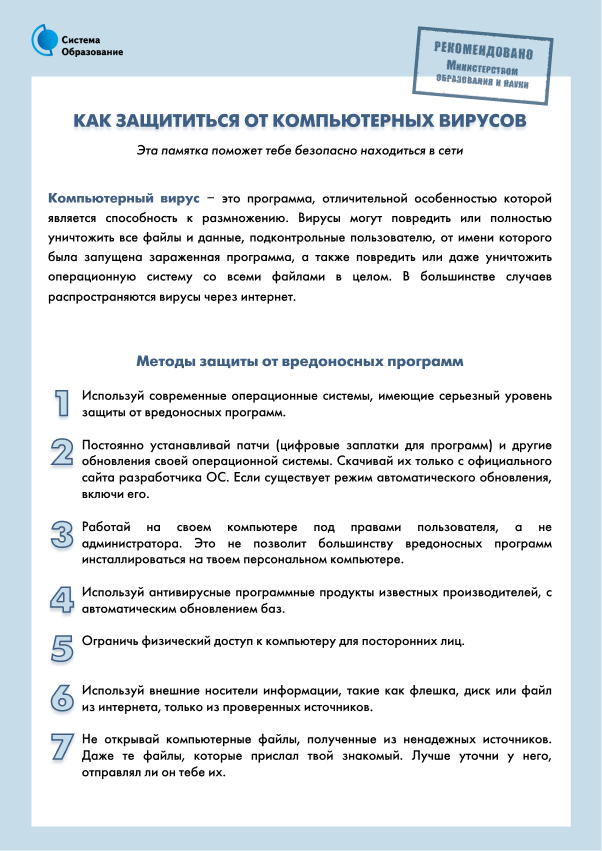 Скачать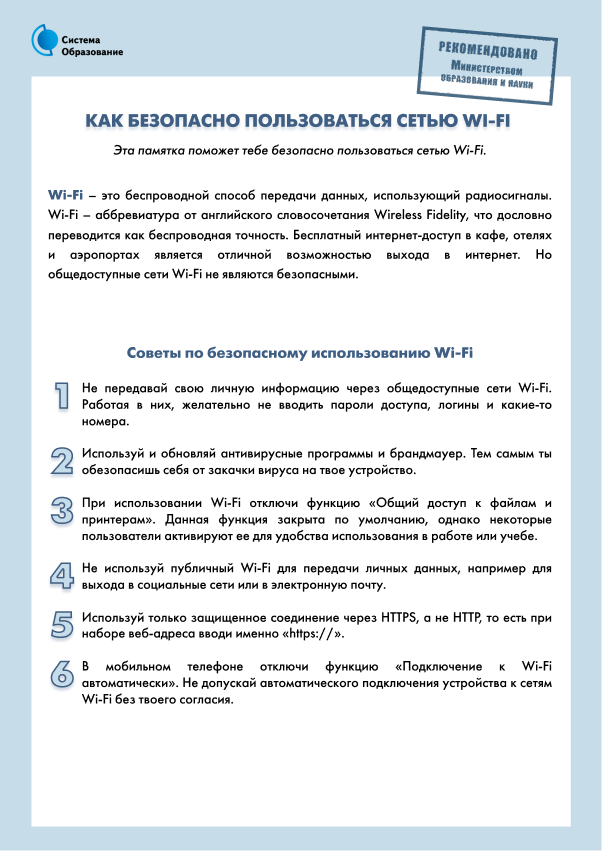 Скачать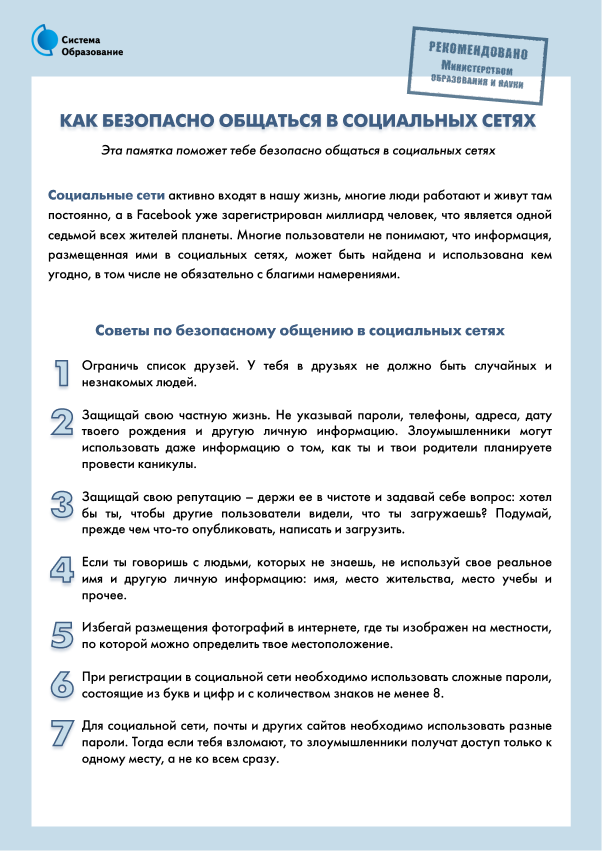 Скачать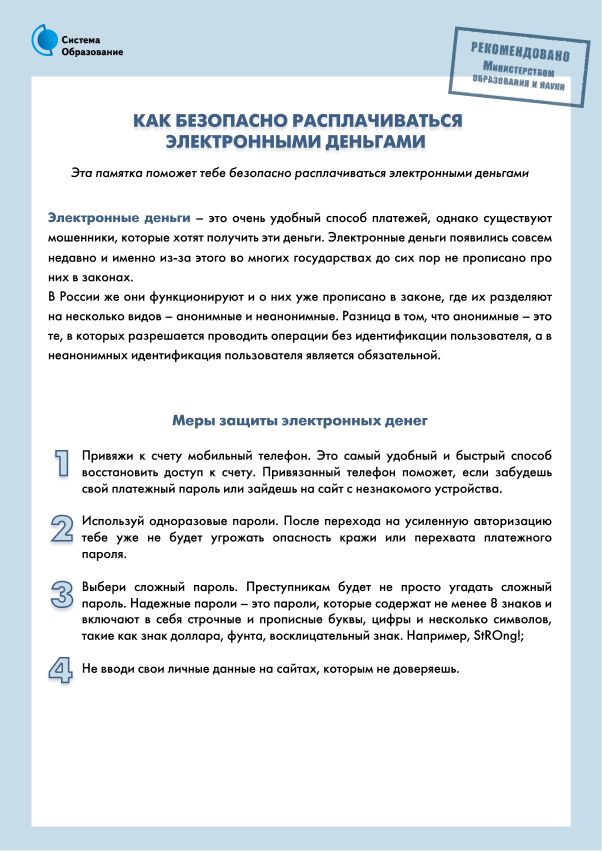 Скачать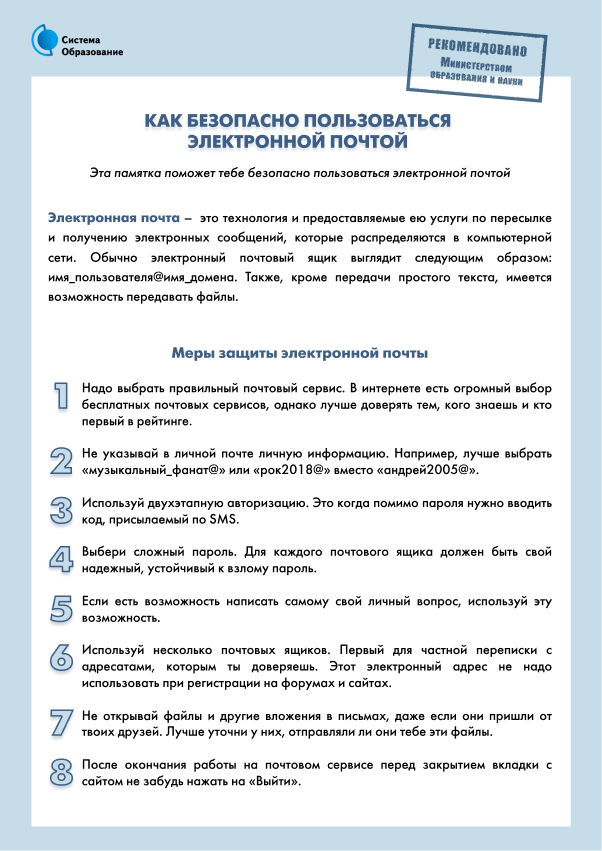 Скачать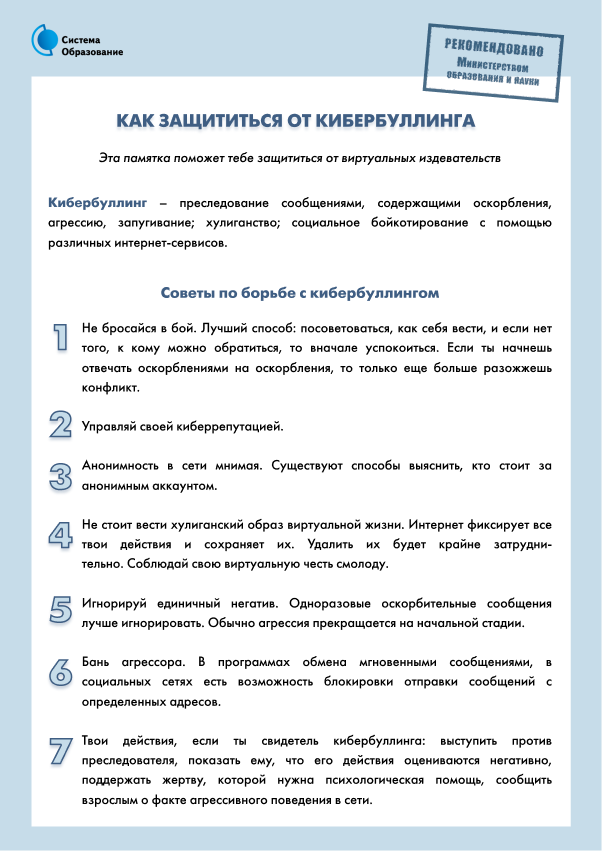 Скачать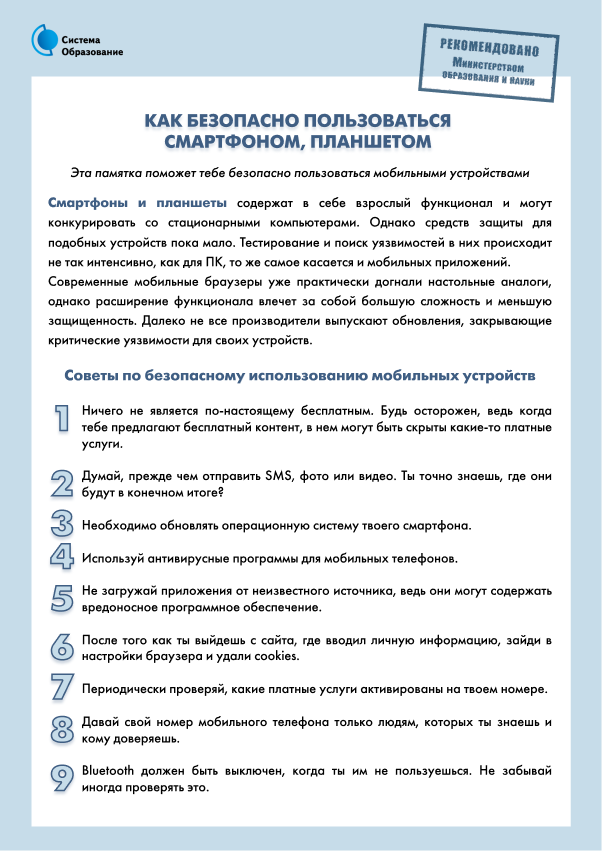 Скачать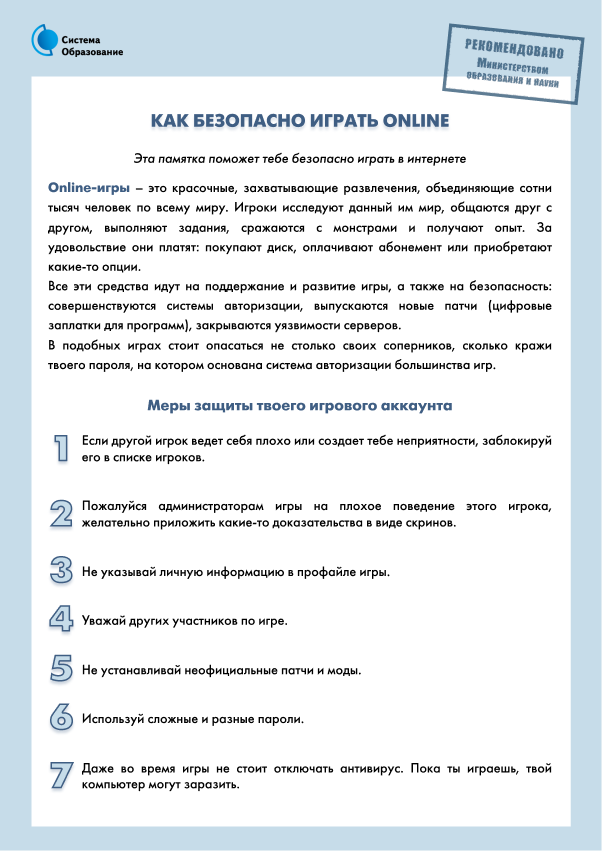 Скачать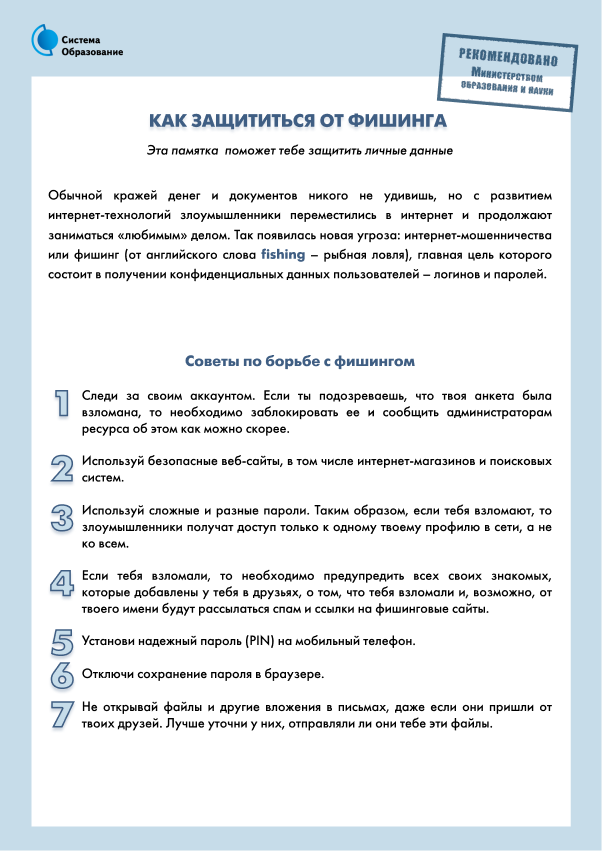 Скачать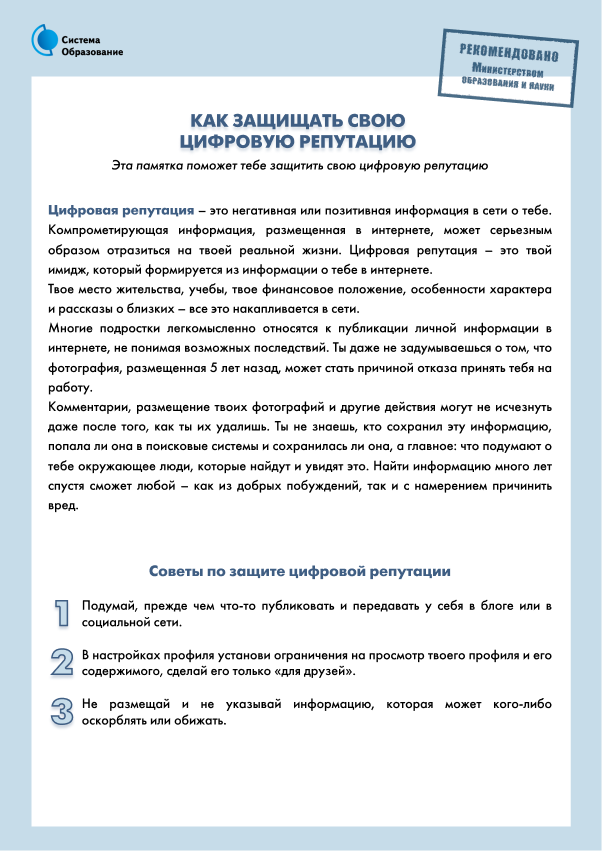 Скачать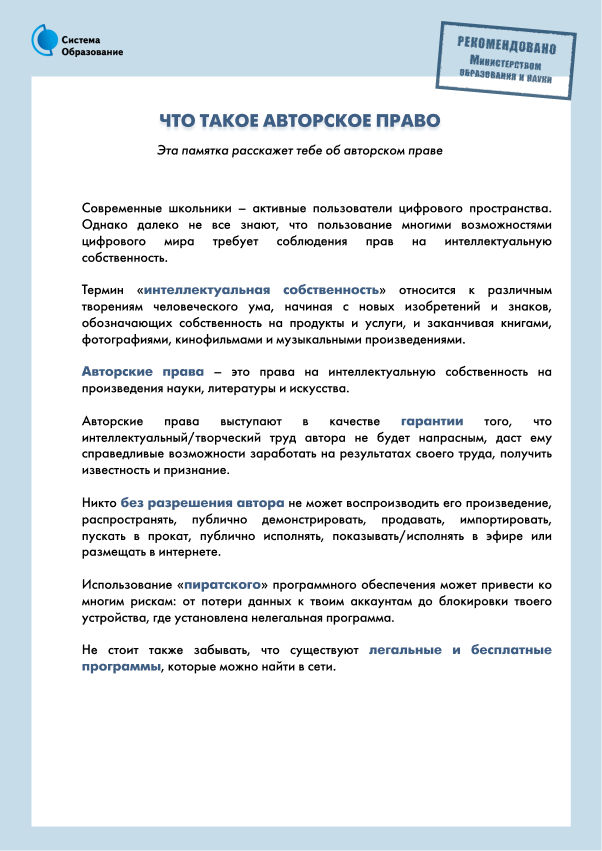 СкачатьГотовые памятки для родителей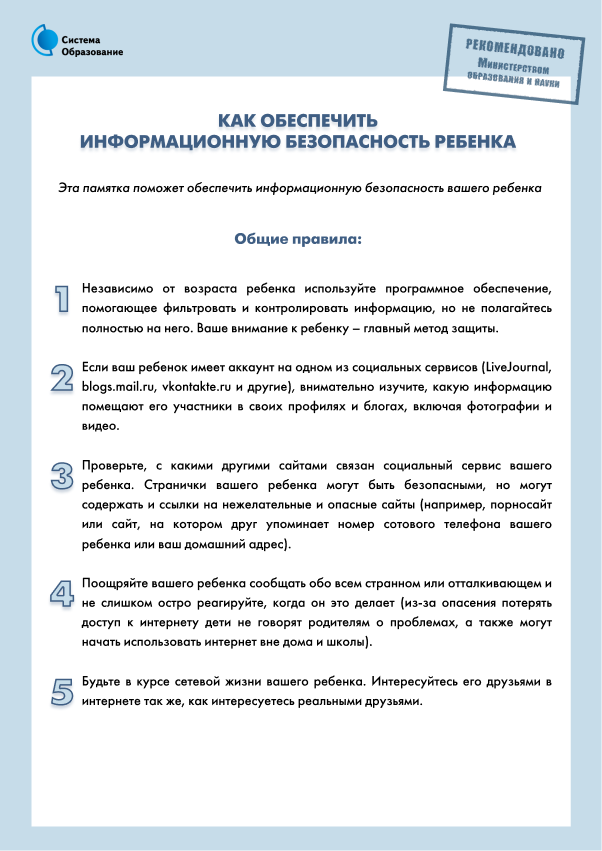 Скачать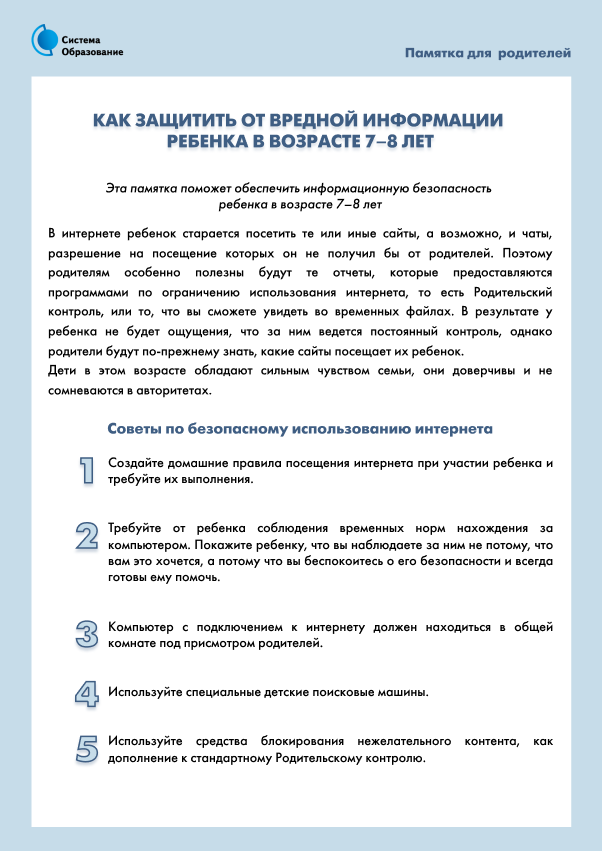 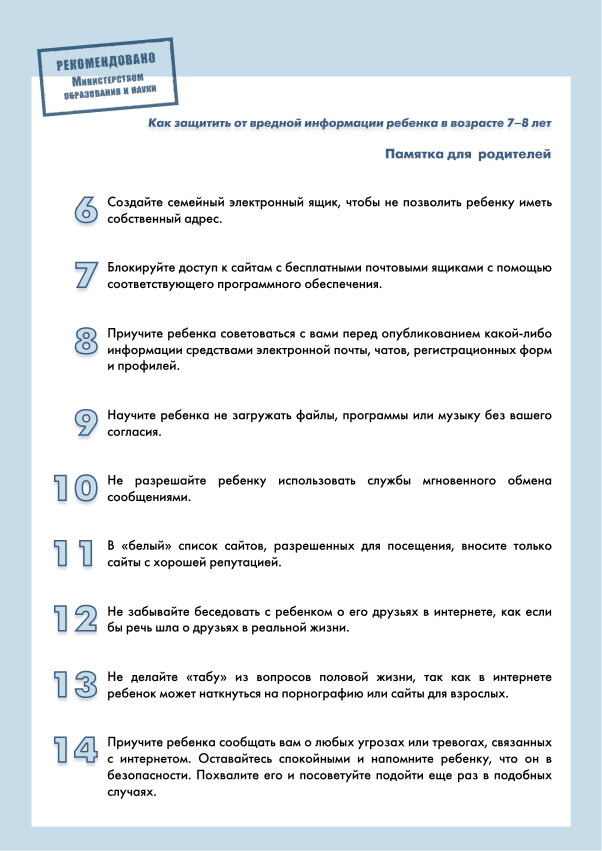 Скачать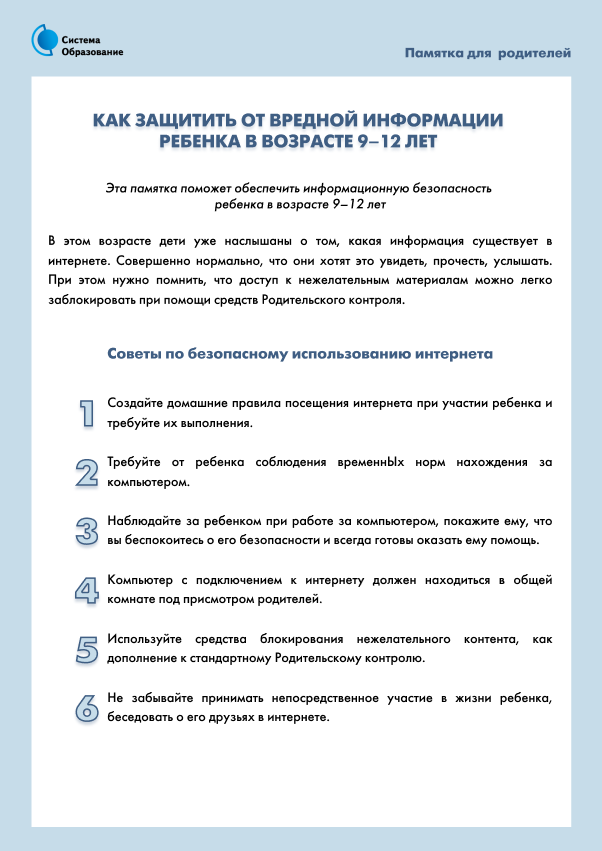 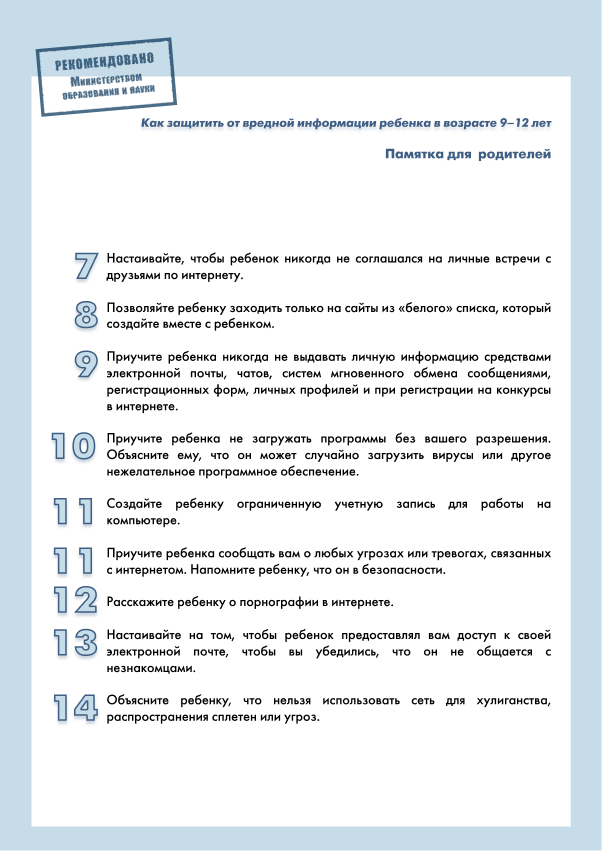 Скачать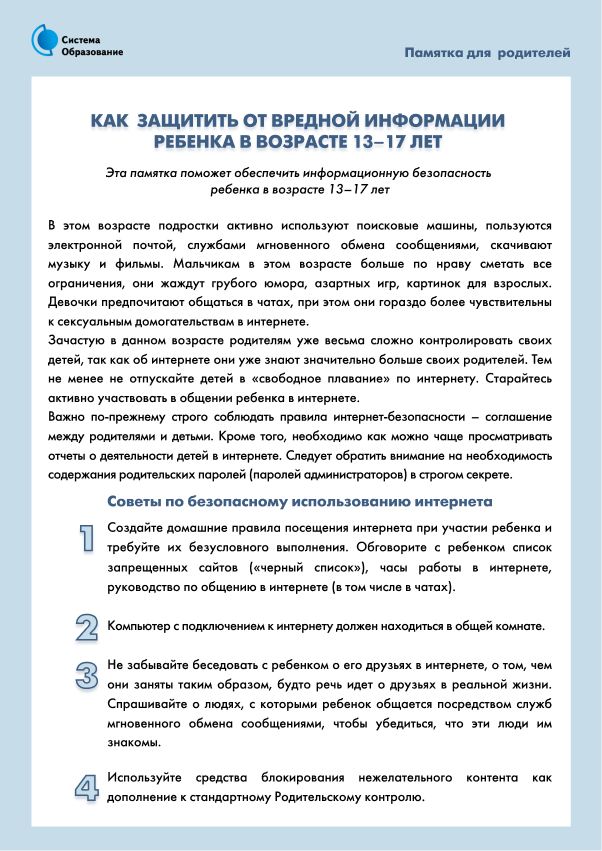 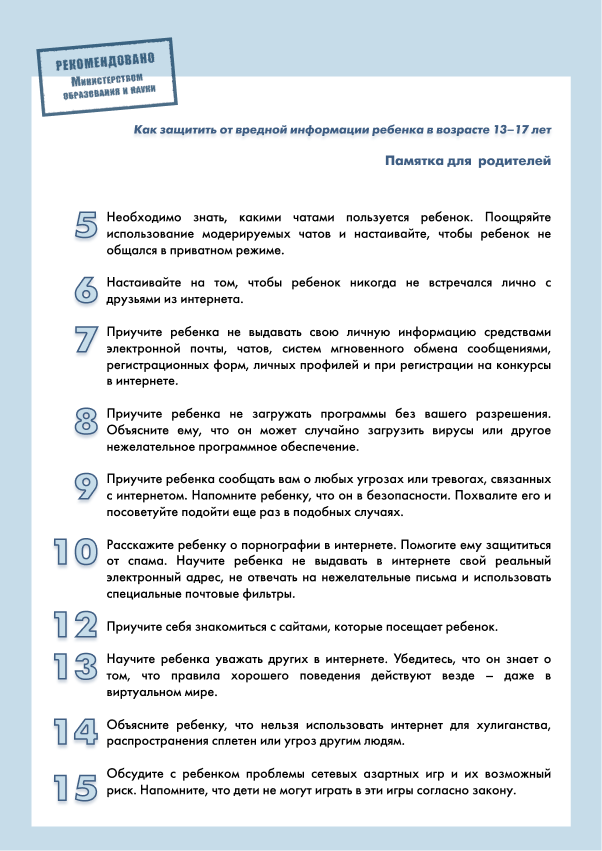 